Publicado en Madrid el 15/03/2018 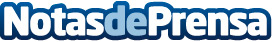 Francisco Granados Paulet, nuevo director comercial de la consultora Gain DynamicsFrancisco Granados Paulet, con más de 30 años de experiencia profesional en el sector asegurador, se ha incorporado a la consultora de Inteligencia de Clientes y Big Data Gain Dynamics como Director Comercial para impulsar el desarrollo de negocio de la firma. Francisco Granados Paulet ha desarrollado su carrera profesional fundamentalmente en Mapfre, donde trabajó más de 23 años ocupando puestos tan relevantes como Director de Clientes Corporativo a nivel mundial o Director de Clientes de Mapfre Iberia Datos de contacto:Natalia Gutiérrez AlonsoDpto. Comunicación Gain Dynamics+34 626255053Nota de prensa publicada en: https://www.notasdeprensa.es/francisco-granados-paulet-nuevo-director_1 Categorias: Nacional Marketing E-Commerce Nombramientos Seguros Recursos humanos http://www.notasdeprensa.es